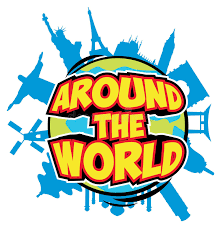 Anayat House – 2022 Fundraising GalaAround the World and Back – 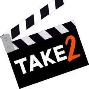 Ladies & Gentlemen; please place your tray tables and seat backs into the upright position as we prepare for lift off -- Anayat House (once again) invites you to join us for a trip you will not forget during our annual fundraising gala. Barring any unforeseen surprises – we hope for no same-day flight changes!  The gala is scheduled for Friday, February 18th, 2022 at The Event Centre.     Boarding will begin at 7pm and departure is at 11pm.  We invite you to come and safely travel with us, but be sure to purchase your tables soon as seats are limited. Buckle up! The fundraising committee will give you what you’ve been missing – the feeling of travel.   As you enter the venue, you will pass through security and receive your assigned seat.  You are then cleared for take-off and free to move about the vessel enjoying first-class fare provided by Bando’s. Beverages served during your entire trip will be generously provided by Giglio Distributing.  Get your passport photo taken in the booth, and TSA has approved us for some in-flight dancing with music provided by DJ London.  Once the journey is over, you will then visit baggage claim to collect your party favor.  Sounds fun, right?!We encourage you to don your out-of-this-world tourist attire for your flight.    So . . .  you are welcome to strap on that fanny pack, put those binoculars around your neck and come travel with us.We Will See You There!Your Anayat House Flight Crew,Katie Celli, Chair		Kate Davis		Rachel Grove		Emily Wheeler	       Lauree Thompson		Charissa Lewis 	Diana Miles	             Tressa Clarke